          Darsey J. Gordon Wells
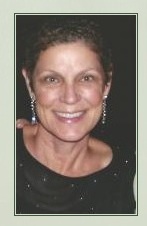 Dates:
Birth date: November 7, 1958
Death date: September 20, 2013 

Obituary:Darsey Gordon Wells, 54, lost her battle with Leiomyosarcoma on September 20, 2013. Darsey was born on November 7, 1958 in San Francisco, California and grew up in San Jose, California and Columbus, Ohio. She graduated from Upper Arlington High School in Columbus in 1977 and graduated from Western State College in Gunnison, Colorado with a degree in history. Darsey spent most of her career working in the ski resort industry, the last 15 years with Copper Mountain Resort as a Conference Sales Manager.

Darsey remained in the Gunnison Valley for many years after graduating from Western State and was an accomplished kayaker, skier and lover of the outdoors. She kayaked many of the big rivers of the west including the Colorado River through the Grand Canyon and loved skiing the steeps of Crested Butte. In the early 90s, Darsey moved to Denver where she met her husband, Tom Wells. They have two sons together, Spencer and Henry; and Darsey was an awesome second mom to Tom's son, Philip. Darsey and her family enjoyed many days together on the slopes; many nights sitting around a campfire; and particularly loved their vacations at the beach. In the past few years, Darsey took up tennis and played each of her matches with the intensity of someone playing at the US Open. She also loved to garden, cook, read, and take her black lab, Gus, for walks at the Chatfield dog park. And as anyone who has spent any time with Darsey knows, more than anything, Darsey loved being with a group of friends, sharing a good bottle of wine and telling stories, laughing, and having a good time. She lived a great life and will be sorely missed by many.

Darsey is survived by her husband Thomas G. "Tom" Wells; sons Philip of Ft. Collins, Spencer of Grand Junction and Henry of Highlands Ranch; parents David and Alice Gordon of Larkspur; a brother Spencer Gordon of Gunnison; in-laws George and Connie Wells of Scarborough, Maine; niece Kestrel Gordon; nephews Stephen and Drew Wells; and Josh, Zach and Bo Ritter, along with many other loving relatives.